WITAM WAS SERDECZNIE Przypomnimy sobie figury geometryczne.Kwadrat- ma wszystkie boki równeProstokąt – ma dwa boki dłuższe i dwa boki krótszeKoło – jest okrągłeTrójkąt – ma trzy bokiNarysuj koło, trójkąt, prostokąt, kwadrat, koło. Użyj linijki do narysowania kwadratu, prostokąta, trójkąta oraz cyrkla do narysowania koła.Rozejrzyj się po pokoju, w którym teraz jesteś i wypisz przedmioty, które przypominają figury geometryczne.Narysuj odcinki o długości(wykorzystaj linijkę)2 cm –4 cm –7 cm –9,5 cm –10 cm –5, 5 cm –8 cm – 1 cm –11 cm –3 cm –Przygotuj linijkę i ołówek. Narysuj - kwadrat, którego każdy bok ma  długość  4 cm, - prostokąt, którego boki mają długości : dłuższy 7 cm, a krótszy 3 cm ,- koło- trójkąt, którego boki mają 5cm, 4 cm, 7 cm .Każdego dnia zapisuj datę, dzień tygodnia oraz wnioski z  obserwacji pogody.Ustal kolejność prac wykonywanych w ogrodzie na wiosnę.……. podlewanie roślin……. wytyczanie  grządek……..sprzątanie narzędzi……… przekopywanie ziemi………grabienie ziemi……….sianie nasionJakich narzędzi użyjesz do prac w ogrodzie?Do     -   podlewania roślin ……………………………………………..               przekopywania grządek ……………………………………               grabienia ………………………………………………….               wyrównywania ziemi…………………………………….Obejrzyj wiosenny kalendarz siewu roślin. Uzupełnij wniosek           Najwcześniej wysiewamy ………………………………………………………………………………………………………….          Najpóźniej wysiewamy ……………………………………………………………………………………………………………..Zapisz jakie warzywa i kwiaty zasiałeś lub zamierzasz posiać w swoim ogródku.………………………………………………………………………………………………………………………………………….………………………………………………………………………………………………………………………………………….………………………………………………………………………………………………………………………………………….Utwórz liczbę mnogą do podanych wyrazów (rzeczowników)np.(1)  kot – (2) kotypies  – marchewka – pietruszka – cebula –dom – ziemniak –zeszyt –długopis –ołówek –pan –szkoła –Przepisz zdania. Przeczytaj je.Chłopcy niosą narzędzia ogrodnicze.…………………………………………………………………………………………………………………………………………Jacek ma łopatę, grabie i motyki.………………………………………………………………………………………………………………………………………….Zosia przygotowała grządki.…………………………………………………………………………………………………………………………………………Razem posieją rzodkiewkę, marchewkę i buraki.…………………………………………………………………………………………………………………………………………Jurek i Patryk posieją ogórki, sałatę.………………………………………………………………………………………………………………………………………..Przeczytaj tekst. Obejrzyj ilustrację. Wyobraź sobie tę scenę. Jakie uczucia w tobie budzi? Podkreśl wybrane wyrazy z ramki. Uzasadnij ustnie swój wybór.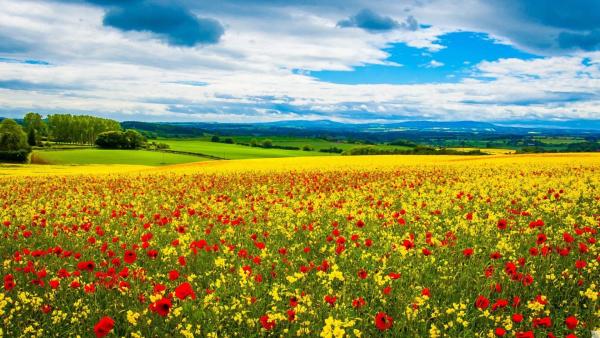 
Obok domu rośnie piękny ogród. Chłopiec bawi się w poszukiwacza skarbów. Trawa mieni się różnymi odcieniami zieleni. Kwitną piękne wiosenne kwiaty. Ptaki  śpiewają. Chłopiec leży na kocu i obserwuje chmury. Po chwili chłopiec już śpi.Zastanów się, jak możesz relaksować się w ciągu dnia. Narysuj lub napisz jakie są twoje metody relaksacji.Napisz jakie są twoje zainteresowania.………………………………………………………………………………………………………………………………………………………………………………………………………………………………………………………………………………………………………………………………………………………………………………………………………………Opowiedz o sobie – jaki jesteś, co lubisz, czym się interesujesz. Możesz wykorzystać poniższe słownictwoNazywam się ……………………………………………………………………………………………………Mam ………….. lat.Mieszkam w …………………………………………………………………………….Jestem………………………………………………………………………………………………..(wysoki, szczupły, wesoły, radosny)Interesuję się………………………………………………………………………………….( sportem, modą, książkami, filmem)Mam………………………………………………………………………………………………(brata, siostrę)Moim przyjacielem jest………………………………………………………………………………….Marzę o………………………………………………………………………………………………………..Ostatnio wykonałeś/wykonałaś flakon. Dzisiaj zachęcam do wykonania tulipanów z papieru. Poniżej zamieszczam film z instrukcją jak wykonać papierowe tulipany, które będą pasować do flakonu. Powodzenia i do dzieła.                                  https://www.youtube.com/embed/0RLD50NtlpYPamiętaj o pomaganiu w codziennych obowiązkach domowych. Cieszę się, że pomagacie rodzicom – sprzątacie, dbacie o wasze piękne ogrody, podlewacie kwiaty. Pamiętajcie o bezpieczeństwie podczas pracy.A po pracy czas na coś słodkiego. Oto propozycja wykonania słodkiego deseru.https://www.youtube.com/embed/nb4IanZKknU                                                                                                                              SMACZNEGO!    1. Poszukaj w domu guziki lub poproś rodziców o pomoc, mogą być zwykłe lub ozdobne. Przyszyj tak guziki aby powstał kwiat lub inny obrazek wybrany przez Ciebie. Życzę przyjemnej pracy.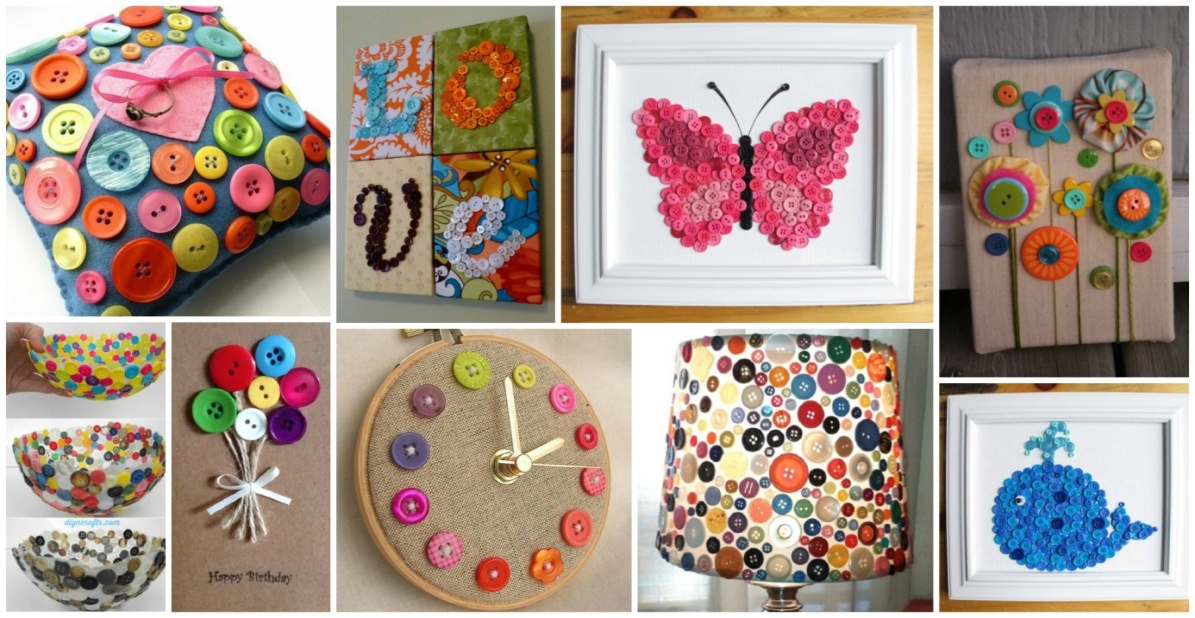                                                                                          POZDRAWIAMkołotrójkątkwadratprostokątmarchewpietruszkarzodkiewkaburakigrochfasolamaciejkamarzeckwiecieńmajspokój , odprężenie, złość, nerwowość, niepokój, wyciszenie